Course Specification for Communicative Grammar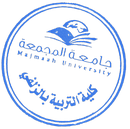  CollegeZulfi College of EducationZulfi College of EducationZulfi College of EducationDepartmentEnglish Language DepartmentEnglish Language DepartmentEnglish Language DepartmentCourse Name:Communicative GrammarCourse CodeENGL 121Level 3Credit Hours 2 hrs.Course Objective Engage in conversational English for real-life communicative purposes: Talking about professions, describing a process (how to send an e-mail, Wrap a gift, etc.Enable students to   perform certain language functions using appropriate grammar and Vocabulary: Using Modals for polite requests, Degrees of politeness, contracted forms, giving a description using relative clauses, phrasal verbs, using adjectives for descriptions.Raise students' consciousness with the ways in which grammatical structures convey different meanings in written compositions: Composing a story using reported speech, describing events (using active/passive voice), using non-finite verbs in descriptive passages.Providing them with students to practice: Simple, Compound and Complex Sentences, Sequencing of ideas in paragraphs through relative clauses and pronouns. Use of conjunctions and adjectives, grammatical categories for comparing and contrasting.Familiarize students with specific grammatical structures and categories for academic texts such as describing, defining, writing summaries, turning notes into essays.Engage in conversational English for real-life communicative purposes: Talking about professions, describing a process (how to send an e-mail, Wrap a gift, etc.Enable students to   perform certain language functions using appropriate grammar and Vocabulary: Using Modals for polite requests, Degrees of politeness, contracted forms, giving a description using relative clauses, phrasal verbs, using adjectives for descriptions.Raise students' consciousness with the ways in which grammatical structures convey different meanings in written compositions: Composing a story using reported speech, describing events (using active/passive voice), using non-finite verbs in descriptive passages.Providing them with students to practice: Simple, Compound and Complex Sentences, Sequencing of ideas in paragraphs through relative clauses and pronouns. Use of conjunctions and adjectives, grammatical categories for comparing and contrasting.Familiarize students with specific grammatical structures and categories for academic texts such as describing, defining, writing summaries, turning notes into essays.Engage in conversational English for real-life communicative purposes: Talking about professions, describing a process (how to send an e-mail, Wrap a gift, etc.Enable students to   perform certain language functions using appropriate grammar and Vocabulary: Using Modals for polite requests, Degrees of politeness, contracted forms, giving a description using relative clauses, phrasal verbs, using adjectives for descriptions.Raise students' consciousness with the ways in which grammatical structures convey different meanings in written compositions: Composing a story using reported speech, describing events (using active/passive voice), using non-finite verbs in descriptive passages.Providing them with students to practice: Simple, Compound and Complex Sentences, Sequencing of ideas in paragraphs through relative clauses and pronouns. Use of conjunctions and adjectives, grammatical categories for comparing and contrasting.Familiarize students with specific grammatical structures and categories for academic texts such as describing, defining, writing summaries, turning notes into essays.Course ContentUnit 1: Communicating Effectively-Communicating Effectively-Grammar rules for speaking and conversing accuratelyUnit 1: Communicating Effectively-Communicating Effectively-Grammar rules for speaking and conversing accuratelyUnit 1: Communicating Effectively-Communicating Effectively-Grammar rules for speaking and conversing accuratelyCourse ContentUnit 2: Grammar for Social Skills-using modals, adjectives, adverbs, conditionals, comparatives and superlatives, etc., for a variety of social purposes and functionsUnit 2: Grammar for Social Skills-using modals, adjectives, adverbs, conditionals, comparatives and superlatives, etc., for a variety of social purposes and functionsUnit 2: Grammar for Social Skills-using modals, adjectives, adverbs, conditionals, comparatives and superlatives, etc., for a variety of social purposes and functionsCourse ContentUnit 3: Grammar Games for Fun-Grammar for Improving Composition/ Writing skills (for different purposes-PunctuationsUnit 3: Grammar Games for Fun-Grammar for Improving Composition/ Writing skills (for different purposes-PunctuationsUnit 3: Grammar Games for Fun-Grammar for Improving Composition/ Writing skills (for different purposes-PunctuationsCourse ContentUnit 4: Grammar for Improving Composition SkillsUnit 4: Grammar for Improving Composition SkillsUnit 4: Grammar for Improving Composition SkillsCourse ContentUnit 5: Grammar across the Curriculum-Achieving accuracy in defining, describing, comparing and contrasting, arguing for and against, criticizing, summarizing, concluding, etc.Unit 5: Grammar across the Curriculum-Achieving accuracy in defining, describing, comparing and contrasting, arguing for and against, criticizing, summarizing, concluding, etc.Unit 5: Grammar across the Curriculum-Achieving accuracy in defining, describing, comparing and contrasting, arguing for and against, criticizing, summarizing, concluding, etc.Course ContentCourse ContentCourse ContentRequired TextbookOpen Resources for English Language Teaching (ORELT), Communicative Grammar, Commonwealth of Learning, 2012.Open Resources for English Language Teaching (ORELT), Communicative Grammar, Commonwealth of Learning, 2012.Open Resources for English Language Teaching (ORELT), Communicative Grammar, Commonwealth of Learning, 2012.